Baustein 2: WachstumsprotokollName:Fotos: pixabay Datum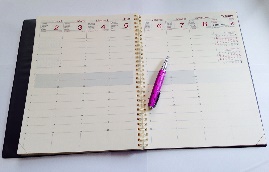  Zeichnung 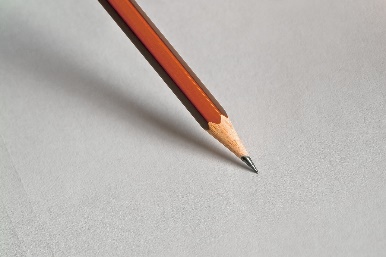 